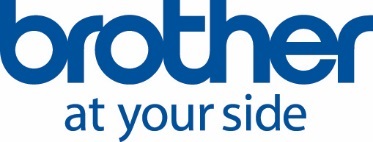 Brother launches two new models of label printersNew Brother QL-800 and QL-810W are the perfect choice for office workers who need a reliable and fast address label printer.Thanks to the integrated P-touch Editor Lite label design software it is so easy to use - simply connect to your computer, click the icon to launch the software and design and print your labels. Or use the advanced P-touch Editor label design software to include barcodes, images, and other advanced functions.You're also able to produce labels with both black and red print without the need of ink or toner - ideal to highlight important information on a label.And the integrated cutter allows custom sized labels up to one metre in length when using one of the continuous label rolls.QL-800Key Features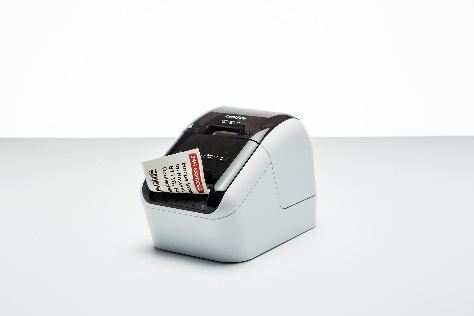 USB connectivity for quick and easy set-upPrint labels up to 62mm wide from your PC or MacBuilt-in label editing software doesn't need installing. Simply click to runPrint in black and red without needing ink or tonerPrint on pre sized labels (for your address or shipping labels) or continuous rolls up to 62mm wide (for indoor/outdoor signage)QL-810WKey Features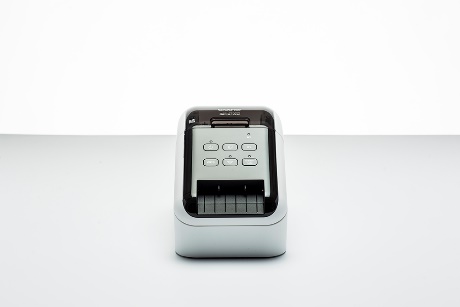 USB and Wi-Fi connectivity with AirPrint supportPrint on pre sized labels (for your address or shipping labels) or continuous rolls up to 62mm wide (for indoor/outdoor signage) from PC, Mac, smartphone or tablet Built-in label editing software doesn't need installing. Simply click to runPrint in black and red without needing ink or toner Integrated cutter to create your own length labelsOptional rechargeable Li-ion battery base for mobile labelling applicationsFor more information please contact: Anastasiya Serdyuk, Marketing specialistTel.: +7 (495) 510-50-50 (ext. 57)
e-mail: Anastasiya.Serdyuk@brother.ruBrother web-site: http://www.brother.ru